jica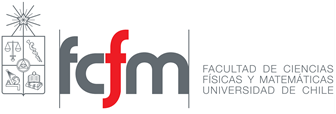 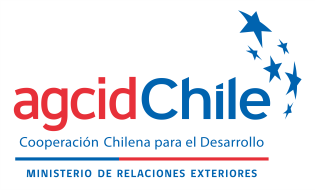 ANEXO VCARTA DE COMPROMISO INSTITUCIONAL (A ser firmada por la jefatura directa)Mediante la presente, en representación de ________________________________________ (institución laboral del/la postulante), me comprometo a apoyar a Don/Doña _________________________________________ (nombre del/la postulante) en el desarrollo de la idea inicial de “Plan de Acción”, propuesto (Anexo II de esta convocatoria), en caso que resulte seleccionado(a) para participar del “VI Diploma en Sismología”, otorgando las siguientes facilidades con posterioridad a su capacitación:Propiciar la entrega a nuestra institución del “Plan de Acción”, por parte del/a participante seleccionado/a, finalizado el Curso. Orientar el “Plan de Acción” propuesto por el/la participante seleccionado/a, tras la finalización del programa académico, de acuerdo a los intereses, necesidades y posibilidades de la institución laboral y el país. Propiciar la realización del “Plan de Acción”, como parte de las responsabilidades laborales del/a participante seleccionado, excepto que las contingencias propias de nuestra institución lo impidan. Velar por la entrega de información sobre avances, logros o no logros, en la implementación del “Plan de Acción”, que sea requerida posteriormente por la Universidad de Chile y/o AGCID. En _____________________________ (ciudad, país), con fecha _______________. FIRMA: _____________________________________________ NOMBRE: 
CARGO: CORREO ELECTRÓNICO: 
**INCLUIR  SELLO  DE LA INSTITUCIÓN**